Account-Based Marketing GTM Plan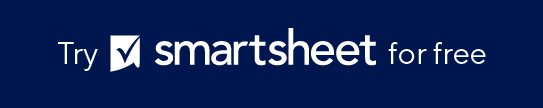 PROJECT NAMECONTACT INFONAMEPHONEEMAILMAILING ADDRESSAUTHORDATE1  MISSIONWhether you are preparing a general growth strategy or a specific product launch, it’s important to keep the mission in mind.2  EXECUTIVE SUMMARYThis is a summary of the full plan, highlighting the key strengths and weaknesses, major goals, 
and primary techniques to be employed3  SITUATIONAL ANALYSISRESEARCHPEST Analysis (political, economic, social, and technological factors)SWOT Analysis (strengths, weaknesses, opportunities, and threat factors)Competitor AnalysisIDENTIFY SMART (Specific, Measurable, Realistic, and Timely) OBJECTIVES & METRICS 4  TARGET ACCOUNTSThis is a prioritized list of accounts and their subgroups of key influencers.5  KEY MESSAGESThis is a group of three-to-five statements which sum up how you want your organization to be perceivedMultiple audiences require differentiated messages. Create a list of three-to-five statements based on each account.6  TOOLS & TACTICSWhat do we have to do to achieve objectives, and what tools are appropriate to reach your target accounts? MARKETING CHANNELSEach account will likely have several appropriate communications channels that will require a plan and budget: 
web/online media presence, press/PR, direct marketing, and paid advertising on print or broadcast media. 7  BUDGETSEach tactical project that supports the plan should be budgeted separately.8  PROJECT PLAN & SCHEDULES8  PROJECT PLAN & SCHEDULES8  PROJECT PLAN & SCHEDULESCreate a milestone chart that will show all tactics and what needs to be done by whom and by when. 
Include this so that you can measure progress toward ultimate goals.Create a milestone chart that will show all tactics and what needs to be done by whom and by when. 
Include this so that you can measure progress toward ultimate goals.Create a milestone chart that will show all tactics and what needs to be done by whom and by when. 
Include this so that you can measure progress toward ultimate goals.TASK OWNERDATE DUETASK DESCRIPTION9  EVALUATEBased on your mission and incremental metrics, evaluate how successful you were in meeting objectives.DISCLAIMERAny articles, templates, or information provided by Smartsheet on the website are for reference only. While we strive to keep the information up to date and correct, we make no representations or warranties of any kind, express or implied, about the completeness, accuracy, reliability, suitability, or availability with respect to the website or the information, articles, templates, or related graphics contained on the website. Any reliance you place on such information is therefore strictly at your own risk.